ATIVIDADE DOMICILIAR - DISTANCIAMENTO SOCIAL COVID -19 ATIVIDADES DE ARTE – 6º ANO PROFESSORES:Anderson e Romulo PERÍODO:  04/05 à 08/05                                               O TeatroELEMENTOS DO TEATRO ELEMENTOS FÍSICOS DO TEATRO: Fisicamente o teatro é constituído de vários elementos, entre eles, os principais são os seguintes:TEATRO: É o local construído para a ação dramática, representada por atores a um público. Compreende o palco para a representação e as acomodações para o público, e nele atuam a equipe dramática e a equipe técnica, que se ocupam de todos os elementos da representação incluídos seus acessórios e adereços.PALCO: Estrutura sobre a qual são conduzidas as representações teatrais em uma casa de espetáculos. Os palcos assumem as mais variadas formas e localizações em função da plateia.BASTIDORES: Pares de painéis verticais retangulares, de madeira e pano, que escondem do espectador as dependências laterais do palco. São também chamados pernas.CAMARIM: Recinto reservado, próximo ao palco, onde os atores se vestem e se maquilam para a cena, ajudados pelos técnicos das áreas respectivas..CENÁRIO: Conjunto recursos visuais utilizados para criar o ambiente e a atmosfera própria na representação do drama. Compreende painéis, móveis, adereços, bambolinas, bastidores, efeitos luminosos, projeções etc.CORTINA: Peça, geralmente em tecido, que resguarda o palco. Abre e fecha nas mudanças de ato, e ao fim ou início do espetáculo.ESPAÇO CÊNICO: Área do palco ocupada com a representação. Divide-se primeiramente em direita e esquerda, conforme a visão do público.PROSCÊNIO: Um avanço do palco, além da boca de cena, que se projeta para a plateia. Seu limite, comumente em forma de arco, é a ribaltaPÚBLICO: São os frequentadores do teatro e os que apenas ocasionalmente assistem a um espetáculo teatral. É chamado platéia por extensão do nome da parte do auditório fronteira ao palco, devido à grande parte dos teatros disporem apenas desses assentos. O público também se dispõe nas GALERIAS, FRISAS e CAMAROTES, quando o teatro dispõe destas estruturas.HALL: Área externa dos auditórios, onde geralmente se realizam coquetéis, apresentações, exposições, vernissages (abertura de exposições) etc.ILUMINAÇÃO: Conjunto de lâmpadas e refletores que iluminam o palco, o auditório, ou que são usados para efeitos especiais no cenário.FIGURINO: Vestimenta utilizada pelos atores para caracterização de seus personagens de acordo com sua natureza, e identifica, geralmente, a época e o local da ação. Traje de cena.EQUIPE DRAMÁTICA: A produção de um espetáculo teatral depende do trabalho de vários componentes, cada qual com funções específicas, dentro desta equipe. São eles:ATOR ou INTÉRPRETE: Intérprete de um papel teatral. O que interpreta um personagemCENÓGRAFO: Também chamado cenarista, é aquele que cria o projeto cenográfico e monta o espaço cênico de modo realista ou conforme idealizado pelo dramaturgo.DIRETOR: Coordenador geral de todos os aspectos envolvidos com o espetáculo, aprova a escolha do elenco, o cenário, o figurino, iluminação, etc. É também chamado de DIRETOR GERAL, quando a equipe compreende outros diretores de áreas específicas como DIRETOR DE ATOR, DIRETOR DE CENA, DIRETOR MUSICAL, etc.DRAMATURGO: É o literato que escreve a peça teatral. Autor de um texto dramático, que é a literatura destinada ao teatro.ELENCO: É o conjunto de atores em uma representação teatral.FIGURANTE: Pessoa que entra em cena para fazer um papel anônimo, como parte de grupos ou da multidão.FIGURINISTA: É aquele que cria, orienta e acompanha a feitura dos trajes para um espetáculo teatral.ILUMINADOR: É o técnico que faz o projeto de luz para um espetáculo de teatro, com os efeitos adequados ao clima do drama e à valorização do trabalho do ator.PONTO: Técnico da equipe de produção que acompanha o desenrolar da representação a partir de um ponto no proscênio, e lê o roteiro ao longo do espetáculo de modo a ajudar os atores no diálogo e nos movimentos em cena. Ocupa um fosso cujo alçapão ou anteparo o mantém oculto para a assistência..PRODUTOR: É aquele que financia a produção do espetáculo.Para aumentar seu conhecimento a respeito do Teatro você vai assistir este vídeo sobre o Teatro:  https://www.youtube.com/watch?v=IVRUcr5Nou8COSPLAYCosplayé um termo em inglês, formado pela junção das palavras costume (fantasia). É considerado um hobby onde os participantes se fantasiam de personagens fictícios da cultura pop japonesa.Um cosplay pode estar relacionado com personagens de games, animes e mangás, porém podem também englobar qualquer outro tipo de caracterização que pertença a cultura pop ocidental.Normalmente, os cosplayers (pessoas que fazem cosplay) são fãs dos personagens que representam e das respectivas séries, filmes, games ou desenhos a que este personagem pertence.O cosplay é baseado na ideia do DIY – Do It Yourself (“Faça Você Mesmo”, em português), ou seja, os participantes produzem a própria fantasia, assim como todos os equipamentos e acessórios que poderão necessitar para a caracterização do personagem.Além disso, o cosplayer não se limita em apenas se fantasiar, mas também interpretar a personalidade do personagem escolhido.Atualmente, existem grandes eventos direcionados exclusivamente para os cosplayers..Muitas pessoas consideram os japoneses os criadores desta brincadeira, no entanto o crédito é dos norte-americanos. Assista esses vídeos sobre cosplay, muito legal:https://www.youtube.com/watch?v=yUIxshCDTlYhttps://www.youtube.com/watch?v=CEfSTTZ1AyEComo atividade dessa semana, leia e estude os outros textos e vídeos.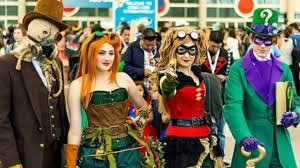 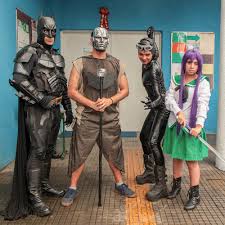   ATIVIDADES REFERENTE : 02(DUAS) AULAS.  